山东理工大学“齐奇RoboMaster战队”报名表我承诺本表中所填写内容属实，若有与事实不符内容，愿承担一切责任。                                                 报名人签名：                    报名截止日期 2019年11月 11日20：00前电子档报名表请发送至 sdutrm@yeah.net（文档命名为201*级+报名方向+姓名）纸质版报名表请交至机械交通实验楼南楼303室门口纸箱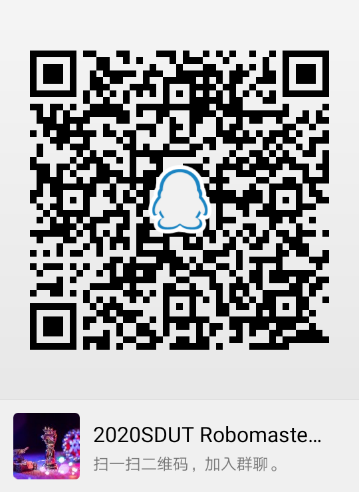 欢迎加入2020SDUT_RoboMsater纳新群（930045598）了解详细情况联系人：张起华 电话：15689002544        颜  然 电话：15615631556姓    名性    别政治面貌（1寸彩色照片）学    院专业班级（1寸彩色照片）现任职务联系方式（1寸彩色照片）请阐述项目竞赛科研等成果及擅长领域报名方向（电控组要标注软件/硬件）报名方向（电控组要标注软件/硬件）意向研发兵种意向研发兵种意向研发兵种能否接受签到考核制请阐述项目竞赛科研等成果及擅长领域请阐述项目竞赛科研等成果及擅长领域请阐述你对RoboMaster机甲大师对抗赛的了解假如你成为齐奇RoboMaster队员，你能投入多少课余时间进行备赛？ 请自行查找2020年RoboMaster比赛规则，谈谈自己的想法对自己意向研发兵种有那些想法